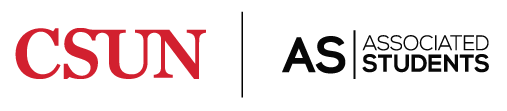 General Definitions of PerformanceThe following definitions are provided to assist supervisors to distinguish between levels of performance. Although an employee’s overall job performance varies by task, time, and circumstance, overall performance may be best described by one of the following categories:NEEDS IMPROVEMENT: Needs improvement to achieve expectations/standards.Performance often does not fully meet established expectations, requirements, or standards.Fails to pursue developmental opportunities and/or apply new skills to meet standards.Exhibits difficulty adjusting to changing situations or work assignments.Does not always exhibit proactive problem solving to improve and/or adjust work processes.Performs inconsistently, possibly leading to some inaccurate, untimely, and/or undependable resultsAt times, displays actions that are determined to students, faculty, and staff.Requires extensive guidance and follow-up to assure projects are completed in a satisfactory manner.MEETS EXPECTATIONS: Achieves expectations/ standards   Performance consistently meets established expectations, requirements, or standards.Effectively applies and pursues opportunities to increase job knowledge/skills to complete objectives.Readily adjusts to changing situations and additional work assignments.Demonstrates proactive problem-solving to improve and/or adjust work processes.Effectively meets the needs of students, faculty, and staff. Exhibits expected workplace courtesy and respect. Behavior positively influences working relationships.Viewed as a competent, valuable member of the university community.EXCEEDS EXPECTATIONS: Often exceeds expectations, requirements, or standards.Performance generally exceeds established expectations, requirements, or standards.Customarily increases job knowledge/skills to accomplish objectives. Often seeks responsibility and achieves noteworthy success on additional duties.Actively supports and embraces changing situations and additional work assignments. Contributes to and leads innovative, workable solutions to project/problemsProduces work of superior quality; productive beyond expectations.Contributes significantly to the success of the unit/university, well beyond job requirements.Regularly seeks/implements improvements in personal and organizational relationships. Strongly exhibits positive behavior that promotes and influences cooperation from others.Viewed as a “star.” Dependable, effective, efficient, and innovative. Staff Employee Performance Review Employee Name:      		Department:      Working Title:      	Performance Period: From:       To:      	Appraisal Type: 		 Annual	 6 months	 Other (specify)      I. Goals/Objectives: Discuss the major goals and objectives previously established for this rating period and comment on the results attained.  Be specific and where possible use quantifiable measures.  II. Departmental Competencies: This section is a development tool to help the rated individual identify areas of improvement where skills/competencies are being met, as well as those areas that need further improvement.  Each skill/competency has several descriptive statements.  The supervisor will go through each skill/competencies and rate whether the employee Needs Improvement, Meets Expectations or Exceeds Expectations.  Special attention should be given to any area where Needs Improvement is noted.  This process is designed to facilitate discussion on competencies.  Comments relating to this area should be communicated in Section III, Development Plan.III. Overall Performance Comments (summary statement based on goals/objectives accomplishment):IV. Development Plan: The supervisor, in consultation with the employee, agrees upon specific and prioritized plans to develop skills/competencies identified as needing further development to achieve excellence.V. Signatures:Appraiser: (Print Name): _______________________________________________Reviewing Officer: (Print Name):  __________________________________________Employee Acknowledgment:  I certify that my supervisory has discussed this document with me.  My signature does not necessarily signify that I agree with the assessment. (I understand I may attach additional sheets if necessary to record comments)____________________________________	__________________________	______ 		____________Employee					Signature					 Date:Needs ImprovementMeets ExpectationsExceeds ExpectationsSkills/CompetenciesQuality/Quantity of Work:Completes work on schedule; meets deadlinesObservance of work hoursDemonstrates competence in solving problems and in dealing with peopleSeeks continuous improvement as evidence by clear goals and assessment of results Delivers work product and services in a way that brings credit to the department and ASMaximizes use of resources (time, people, budget)(Position Specific Skills/ Competencies)Demonstrates Respect for All People:Demonstrates respect for people from a variety of ethnic, social, and cultural backgroundsOperates from a perspective of inclusionAccepts and encourages the benefits of diversity in the workplaceIs fair, open and consistent with othersPromotes an environment where others feel involved and are recognized for accomplishments of group and individual goals(Position Specific Skills/ Competencies)Job Knowledge:Demonstrates the knowledge and skill necessary to perform effectivelyStays current with new developments, technologies, methods, approaches, and processes in areas of responsibility.Applies knowledge effectively within the AS and University environment(Position Specific Skills/ Competencies)Communication:Easily understood by others in discussions, answering questions and making assignmentsAble to communicate clearly and powerfully in written formAble to understand/interpret subtle meaningsUses in-person, telephone and other electronic communications effectively and appropriately(Position Specific Skills/ Competencies) Empathy and Integrity:Considers client, student, and colleague needs and expectationsKeeps commitments; accountableDemonstrates adherence to AS and University policies related to ethical issues(Position Specific Skills/ Competencies) Teamwork:Fosters a supportive work environment by establishing and maintaining effective working relationshipsUses collaboration in problem solvingShares information and resources. Encourages and accepts suggestion to improve the efficiency and effectiveness of the work unit(Position Specific Skills/ Competencies) Decision Making and Problem Solving:Defines problems effectively; gets to the heart of the problemMakes timely decisions based on appropriate informationManages the process of decision making effectively; knows who to involve on what issueDemonstrates initiative(Position Specific Skills/ Competencies) Supervision Facilitates professional growth in othersProvides constructive feedback, which helps others improve performanceServes as an effective coach, counselor, and mentor  (Position Specific Skills/ Competencies) Needs ImprovementMeets ExpectationsExceeds ExpectationsSupervisor’s Summary Statement:Supervisor’s Summary Statement:Supervisor’s Summary Statement:Signature					Title					Date  Signature					Title						Date